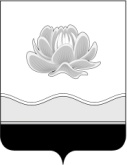 Российская ФедерацияКемеровская область Мысковский городской округСовет народных депутатов Мысковского городского округа(пятый созыв)Р Е Ш Е Н И Еот 01 марта 2017г. № 5-нО внесении изменений и дополненийв Устав Мысковского городского округаПринятоСоветом народных депутатовМысковского городского округа28 февраля 2017 годаВ соответствие с Градостроительным кодексом Российской Федерации, Федеральными законами от 06.10.2003 № 131-ФЗ «Об общих принципах организации местного самоуправления в Российской Федерации», от 28.12.2016 № 465-ФЗ «О внесении изменений в отдельные законодательные акты Российской Федерации в части совершенствования государственного регулирования организации отдыха и оздоровления детей», от 28.12.2016 № 494-ФЗ «О внесении изменений в отдельные законодательные акты Российской Федерации», руководствуясь статьями 21, 32 Устава Мысковского городского округа, Совет народных депутатов Мысковского городского округар е ш и л:1. Внести в Устав Мысковского городского округа, утвержденный решением Мысковского городского Совета народных депутатов 18.11.2010 № 70-н (в редакции решений от 08.07.2011 № 37-н, от 26.04.2012 № 22-н, от 04.04.2013 № 12-н, от 24.04.2014 № 16-н, от 23.10.2014 № 64-н, от 31.03.2015 № 23-н, от 22.12.2015 № 75-н, от 02.02.2016 № 10-н, от 20.12.2016 № 81-н), следующие изменения и дополнения:1.1. в пункте 15 части 1 статьи 7 слова «организация отдыха детей в каникулярное время» заменить словами «осуществление в пределах своих полномочий мероприятий по обеспечению организации отдыха детей в каникулярное время, включая мероприятия по обеспечению безопасности их жизни и здоровья»;1.2. пункт 6 части 1 статьи 9 изложить в следующей редакции:«6) организационное и материально-техническое обеспечение подготовки и проведения муниципальных выборов, местного референдума, голосования по отзыву главы Мысковского городского округа, голосования по вопросам изменения границ городского округа, преобразования городского округа;»;1.3. абзац второй части 1 статьи 16 изложить в следующей редакции:«Муниципальная избирательная комиссия городского округа осуществляет в соответствии с компетенцией, установленной федеральными законами, законами Кемеровской области, организацию подготовки и проведение муниципальных выборов, местных референдумов, голосования по отзыву главы Мысковского городского округа, голосования по вопросам изменения границ городского округа, преобразования городского округа.»;1.4. пункт 1 части 3 статьи 21 изложить в следующей редакции:«1) проект Устава городского округа, а также проект нормативного правового акта о внесении изменений и дополнений в данный Устав, кроме случаев, когда в Устав городского округа вносятся изменения в форме точного воспроизведения положений Конституции Российской Федерации, федеральных законов, Устава Кемеровской области или законов Кемеровской области в целях приведения данного Устава в соответствие с этими нормативными правовыми актами;»;1.5. в статье 29 часть 3 исключить;1.6. часть 4 статьи 31 изложить в следующей редакции:«4. Гарантии осуществления полномочий депутата Совета народных депутатов Мысковского городского округа устанавливаются настоящим Уставом в соответствии с федеральными законами и законами Кемеровской области.»;1.7. дополнить статьей 31.1 следующего содержания:«Статья 31.1. Гарантии депутатской деятельности на территории Мысковского городского округа1. Работодатель обязан освободить депутата от работы на время исполнения им депутатских полномочий, с сохранением за ним заработной платы по месту работы.Освобождение депутата от работы осуществляется работодателем на основании письменного заявления депутата, при этом требования каких-либо других документов не допускается.2. Депутат Совета народных депутатов Мысковского городского округа в связи с исполнением своих депутатских полномочий имеет право:1) на обеспечение материально-технических условий для эффективного осуществления полномочий;2) на прием в первоочередном порядке должностными лицами органов государственной власти, местного самоуправления, предприятий и организаций независимо от форм собственности, расположенных на территории Мысковского городского округа;3) иметь помощников для содействия в осуществлении депутатской деятельности;4) на беспрепятственный доступ к правовым актам, принятым органами местного самоуправления Мысковского городского округа;5) на обеспечение соответствующих условий для проведения встреч с избирателями и отчетов перед ними;6) принимать непосредственное участие в рассмотрении поставленных им в обращении к должностным лицам вопросах, о дне рассмотрения которых депутат должен быть оповещен заблаговременно;7) в случае письменного обращения в органы государственной власти, органы местного самоуправления, предприятия и организации независимо от форм собственности получить ответ на поставленные вопросы в течение одного месяца с момента обращения;8) на возмещение расходов связанных с депутатской деятельностью.3. Порядок предоставления гарантий, предусмотренных настоящей статьей, устанавливается нормативным правовым актом Совета народных депутатов Мысковского городского округа.»;1.8. дополнить статьей 31.2 следующего содержания:«Статья 31.2. Гарантии осуществления полномочий депутата Совета народных депутатов Мысковского городского округа, осуществляющего свои полномочия на постоянной основе1. Депутату Совета народных депутатов Мысковского городского округа за исполнение его полномочий гарантируется своевременная выплата ежемесячного денежного вознаграждения за счет средств местного бюджета.Размер ежемесячного денежного вознаграждения депутата Совета народных депутатов Мысковского городского округа, устанавливается нормативным правовым актом Совета народных депутатов Мысковского городского округа в соответствии с федеральными законами и законами Кемеровской области.2. Депутату Совета народных депутатов Мысковского городского округа гарантируется ежегодный оплачиваемый отпуск, продолжительностью 45 календарных дней. 3. Депутату Совета народных депутатов Мысковского городского округа устанавливается пенсия за выслугу лет.Размер и порядок назначения пенсии за выслугу лет депутату Совета народных депутатов Мысковского городского округа, устанавливается нормативным правовым актом Совета народных депутатов Мысковского городского округа в соответствии с федеральными законами и законом Кемеровской области, регулирующим порядок назначения пенсии за выслугу лет лицам, замещавшим государственные должности Кемеровской области.Пенсия за выслугу лет выплачивается за счет средств местного бюджета.Пенсия за выслугу лет, предусмотренная настоящей частью, устанавливается только в отношении депутатов Совета народных депутатов Мысковского городского округа, осуществлявших полномочия на постоянной основе и в этот период достигших пенсионного возраста или потерявших трудоспособность, и не применяются в случае прекращения ими полномочий по основаниям, предусмотренным абзацем седьмым части 16 статьи 35, пунктами 2.1, 3, 6 - 9 части 6, частью 6.1 статьи 36, частью 7.1, пунктами 5 - 8 части 10, частью 10.1 статьи 40, частями 1 и 2 статьи 73 Федерального закона от 06.10.2003 № 131-ФЗ «Об общих принципах организации местного самоуправления в Российской Федерации».4. Депутату Совета народных депутатов Мысковского городского округа, за счет средств местного бюджета, могут предоставляться следующие дополнительные гарантии:1) добровольное медицинское страхование;2) служебный автотранспорт для осуществления полномочий;3) служебная мобильная (сотовая) связь;4) санаторно-курортная путевка по медицинским показаниям и возмещение за проезд к месту лечения и обратно, а также санаторно-курортная путевка одному члену семьи.Порядок предоставления гарантий, предусмотренных в настоящей части, устанавливается нормативным правовым актом Совета народных депутатов Мысковского городского округа.5. Депутату Совета народных депутатов Мысковского городского округа может предоставляться целевой жилищный заем за счет средств областного бюджета в порядке и на условиях, предусмотренных законами Кемеровской области.»;1.9. в статье 32:1.9.1. в части 2:1.9.1.1. пункт 8 изложить в следующей редакции:«8) утверждение структуры администрации Мысковского городского округа, а также изменения в структуре администрации Мысковского городского округа по представлению главы Мысковского городского округа;»;1.9.1.2. пункт 14 изложить в следующей редакции:«14) установление в соответствии с федеральным законодательством состава, порядка подготовки документов территориального планирования городского округа, порядка подготовки изменений и внесения их в такие документы, а также состава, порядка подготовки планов реализации таких документов; утверждение документов территориального планирования городского округа;»;1.9.1.3. пункт 24 дополнить словами «, в том числе внесение в них изменений»; 1.10. в части 2 статьи 37:1.10.1. абзац третий изложить в следующей редакции:«Глава Мысковского городского округа в течение 10 дней со дня поступления нормативного правового акта, принятого Советом народных депутатов Мысковского городского округа, подписывает и опубликовывает (обнародует) его либо в этот же срок отклоняет и возвращает нормативный правовой акт в Совет народных депутатов Мысковского городского округа с мотивированным обоснованием его отклонения либо с предложениями о внесении в него изменений и дополнений.»;1.10.2. дополнить абзацем следующего содержания:«Датой нормативного правового акта Совета народных депутатов Мысковского городского округа является день подписания его главой Мысковского городского округа. Датой правового акта, не носящего нормативного характера Совета народных депутатов Мысковского городского округа, является день подписания его председателем Совета народных депутатов Мысковского городского округа»;1.11. часть 1 статьи 39 изложить в следующей редакции:«1. Полномочия депутата Совета народных депутатов Мысковского городского округа прекращаются досрочно в случае:1) смерти - со дня, следующего за днем смерти депутата Совета народных депутатов Мысковского городского округа;2) отставки по собственному желанию. Отставка депутата Совета народных депутатов Мысковского городского округа по собственному желанию принимается Советом народных депутатов Мысковского городского округа на основании письменного заявления депутата Совета народных депутатов Мысковского городского округа. Полномочия депутата Совета народных депутатов Мысковского городского округа прекращаются досрочно со дня вступления в силу решения Совета народных депутатов Мысковского городского округа о досрочном прекращении полномочий депутата Совета народных депутатов Мысковского городского округа или в иной срок, установленный решением Совета народных депутатов Мысковского городского округа о досрочном прекращении полномочий депутата Совета народных депутатов Мысковского городского округа;3) признания судом недееспособным или ограниченно дееспособным - со дня вступления в силу решения суда о признании депутата Совета народных депутатов Мысковского городского округа недееспособным или ограниченно дееспособным;4) признания судом безвестно отсутствующим или объявления умершим - со дня вступления в силу решения суда о признании депутата Совета народных депутатов Мысковского городского округа безвестно отсутствующим или объявления умершим;5) вступления в отношении его в законную силу обвинительного приговора суда - со дня вступления в отношении депутата Совета народных депутатов Мысковского городского округа в законную силу обвинительного приговора суда;6) выезда за пределы Российской Федерации на постоянное место жительства - со дня выезда за пределы Российской Федерации на постоянное место жительства;7) прекращения гражданства Российской Федерации, прекращения гражданства иностранного государства - участника международного договора Российской Федерации, в соответствии с которым иностранный гражданин имеет право быть избранным в органы местного самоуправления, приобретения им гражданства иностранного государства либо получения им вида на жительство или иного документа, подтверждающего право на постоянное проживание гражданина Российской Федерации на территории иностранного государства, не являющегося участником международного договора Российской Федерации, в соответствии с которым гражданин Российской Федерации, имеющий гражданство иностранного государства, имеет право быть избранным в органы местного самоуправления - со дня прекращения гражданства Российской Федерации, дня прекращения гражданства иностранного государства - участника международного договора Российской Федерации, в соответствии с которым иностранный гражданин имеет право быть избранным в органы местного самоуправления, дня приобретения депутатом Совета народных депутатов Мысковского городского округа гражданства иностранного государства либо дня получения депутатом Совета народных депутатов Мысковского городского округа вида на жительство или иного документа, подтверждающего право на постоянное проживание гражданина Российской Федерации на территории иностранного государства, не являющегося участником международного договора Российской Федерации, в соответствии с которым гражданин Российской Федерации, имеющий гражданство иностранного государства, имеет право быть избранным в органы местного самоуправления;8) досрочного прекращения полномочий Совета народных депутатов Мысковского городского округа - со дня досрочного прекращения полномочий Совета народных депутатов Мысковского городского округа;9) призыва на военную службу или направления на заменяющую ее альтернативную гражданскую службу - со дня явки в военный комиссариат для отправки к месту прохождения военной службы или со дня убытия к месту прохождения альтернативной гражданской службы;10) в иных случаях, установленных Федеральным законом от 06.10.2003 № 131-ФЗ «Об общих принципах организации местного самоуправления в Российской Федерации» и иными федеральными законами.»;1.12. в статье 40 часть 11 исключить;1.13. дополнить статьей 42.1 следующего содержания:Статья 42.1. Гарантии осуществления полномочий главы Мысковского городского округа1. Главе Мысковского городского округа, за исполнение его полномочий гарантируется своевременная выплата ежемесячного денежного вознаграждения за счет средств местного бюджета.Размер ежемесячного денежного вознаграждения главе Мысковского городского округа, устанавливается нормативным правовым актом Совета народных депутатов Мысковского городского округа в соответствии с федеральными законами и законами Кемеровской области.2. Главе Мысковского городского округа, гарантируется ежегодный оплачиваемый отпуск, продолжительностью 45 календарных дней.3. Главе Мысковского городского округа устанавливается пенсия за выслугу лет.Размер и порядок назначения пенсии за выслугу лет главе Мысковского городского округа устанавливается нормативным правовым актом Совета народных депутатов Мысковского городского округа в соответствии с федеральными законами и законом Кемеровской области, регулирующим порядок назначения пенсии за выслугу лет лицам, замещавшим государственные должности Кемеровской области.Пенсия за выслугу лет выплачивается за счет средств местного бюджета.Пенсия за выслугу лет, предусмотренная настоящей частью, устанавливается только в отношении лица, замещавшего должность главы Мысковского городского округа, и в этот период достигшего пенсионного возраста или потерявшего трудоспособность, и не применяется в случае прекращения полномочий по основаниям, предусмотренным пунктами 2.1, 3, 6 - 9 части 6, частью 6.1 статьи 36, частью 7.1, пунктами 5 - 8 части 10, частью 10.1 статьи 40, Федерального закона от 06.10.2003 № 131-ФЗ «Об общих принципах организации местного самоуправления в Российской Федерации».4. Главе Мысковского городского округа за счет средств местного бюджета, могут предоставляться следующие дополнительные гарантии:1) добровольное медицинское страхование;2) служебный автотранспорт для осуществления полномочий;3) служебная мобильная (сотовая) связь;4) санаторно-курортная путевка по медицинским показаниям и возмещение за проезд к месту лечения и обратно, а также санаторно-курортная путевка одному члену семьи.Порядок предоставления гарантий, предусмотренных в настоящей части, устанавливается нормативным правовым актом Совета народных депутатов Мысковского городского округа.5. Главе Мысковского городского округа может предоставляться целевой жилищный заем за счет средств областного бюджета в порядке и на условиях, предусмотренных законами Кемеровской области.»;1.14. часть 3 статьи 43 изложить в следующей редакции:«3. В случае досрочного прекращения полномочий главы Мысковского городского округа либо применения к нему по решению суда мер процессуального принуждения в виде заключения под стражу или временного отстранения от должности, а также во всех случаях отсутствия главы Мысковского городского округа или невозможности исполнения им должностных обязанностей его полномочия временно исполняет первый заместитель главы Мысковского городского округа.В случае если первый заместитель главы Мысковского городского округа отсутствует или не назначен, полномочия главы Мысковского городского округа временно исполняет должностное лицо органа местного самоуправления, определенное Советом народных депутатов Мысковского городского округа.»;1.15. в статье 45:1.15.1. часть 2 изложить в следующей редакции: «2. Полномочия главы Мысковского городского округа прекращаются досрочно в случае:1) смерти - со дня, следующего за днем смерти главы Мысковского городского округа;2) отставки по собственному желанию. Отставка главы Мысковского городского округа по собственному желанию принимается Советом народных депутатов Мысковского городского округа на основании письменного заявления главы Мысковского городского округа. Полномочия главы Мысковского городского округа прекращаются досрочно со дня вступления в силу решения Совета народных депутатов Мысковского городского округа о досрочном прекращении полномочий главы Мысковского городского округа или в иной срок, установленный решением Совета народных депутатов Мысковского городского округа о досрочном прекращении полномочий главы Мысковского городского округа. При непринятии отставки глава Мысковского городского округа исполняет свои обязанности в течение двух недель со дня подачи заявления, после чего он вправе сложить с себя полномочия, издав соответствующий правовой акт;3) удаления в отставку в соответствии со статьей 74.1 Федерального закона от 06.10.2003 № 131-ФЗ «Об общих принципах организации местного самоуправления в Российской Федерации»;4) отрешения от должности в соответствии со статьей 74 Федерального закона от 06.10.2003 № 131-ФЗ «Об общих принципах организации местного самоуправления в Российской Федерации»;5) признания судом недееспособным или ограниченно дееспособным - со дня вступления в силу решения суда о признании главы Мысковского городского округа недееспособным или ограниченно дееспособным;6) признания судом безвестно отсутствующим или объявления умершим - со дня вступления в силу решения суда о признании главы Мысковского городского округа безвестно отсутствующим или объявления умершим;7) вступления в отношении его в законную силу обвинительного приговора суда - со дня вступления в отношении главы Мысковского городского округа в законную силу обвинительного приговора суда;8) выезда за пределы Российской Федерации на постоянное место жительства - со дня выезда за пределы Российской Федерации на постоянное место жительства;9) прекращения гражданства Российской Федерации, прекращения гражданства иностранного государства - участника международного договора Российской Федерации, в соответствии с которым иностранный гражданин имеет право быть избранным в органы местного самоуправления, приобретения им гражданства иностранного государства либо получения им вида на жительство или иного документа, подтверждающего право на постоянное проживание гражданина Российской Федерации на территории иностранного государства, не являющегося участником международного договора Российской Федерации, в соответствии с которым гражданин Российской Федерации, имеющий гражданство иностранного государства, имеет право быть избранным в органы местного самоуправления - со дня прекращения гражданства Российской Федерации, дня прекращения гражданства иностранного государства - участника международного договора Российской Федерации, в соответствии с которым иностранный гражданин имеет право быть избранным в органы местного самоуправления, дня приобретения главой Мысковского городского округа гражданства иностранного государства либо дня получения главой Мысковского городского округа вида на жительство или иного документа, подтверждающего право на постоянное проживание гражданина Российской Федерации на территории иностранного государства, не являющегося участником международного договора Российской Федерации, в соответствии с которым гражданин Российской Федерации, имеющий гражданство иностранного государства, имеет право быть избранным в органы местного самоуправления;10) отзыва избирателями - со дня официального опубликования результатов голосования по отзыву главы Мысковского городского округа;11) установленной в судебном порядке стойкой неспособности по состоянию здоровья осуществлять полномочия главы Мысковского городского округа - со дня вступления в силу решения суда об установлении стойкой неспособности главы Мысковского городского округа по состоянию здоровья осуществлять полномочия главы Мысковского городского округа;12) преобразования Мысковского городского округа, осуществляемого в соответствии с Федеральным законом от 06.10.2003 № 131-ФЗ «Об общих принципах организации местного самоуправления в Российской Федерации», а также в случае упразднения Мысковского городского округа - со дня преобразования Мысковского городского округа или в иной срок, установленный законом Кемеровской области о преобразовании Мысковского городского округа; со дня упразднения Мысковского городского округа или в иной срок, установленный законом Кемеровской области о упразднении Мысковского городского округа»;13) увеличения численности избирателей Мысковского городского округа более чем на 25 процентов, произошедшего вследствие изменения границ Мысковского городского округа или объединения поселения с Мысковским городским округом  - со дня изменения границ Мысковского городского округа или в иной срок, установленный законом Кемеровской области об изменении границ Мысковского городского округа; со дня объединения поселения с Мысковским городским округом или в иной срок, установленный законом Кемеровской области об объединении поселения с Мысковским городским округом.»;1.15.2. часть 3 исключить;1.16. статью 47 изложить в следующей редакции:«Статья 47. Отзыв депутатов Совета народных депутатов Мысковского городского округа, главы Мысковского городского округа1. В соответствии с частью 2.1 статьи 24 Федерального закона от 06.10.2003 № 131-ФЗ «Об общих принципах организации органов местного самоуправления в Российской Федерации» отзыв депутатов Совета народных депутатов Мысковского городского округа не применяется.2. Голосование по отзыву главы Мысковского городского округа проводится по инициативе населения в порядке, установленном федеральным законом и законом Кемеровской области.3. Основаниями для отзыва главы Мысковского городского округа являются нарушения законодательства Российской Федерации, Кемеровской области, настоящего Устава и иных нормативных правовых актов органов местного самоуправления, принятых в пределах их компетенции, а также его конкретные незаконные решения или действия (бездействие) - в случае их подтверждения в судебном порядке.4. Под нарушением законодательства Российской Федерации, Кемеровской области, настоящего Устава и иных нормативных правовых актов органов местного самоуправления, принятых в пределах их компетенции, являющимся основанием для отзыва главы Мысковского городского округа, понимается однократное грубое нарушение либо систематическое нарушение главой Мысковского городского округа требований этих актов. Факты нарушения требований этих актов должны быть установлены в судебном порядке.5. Отзыв по указанному основанию не освобождает главу Мысковского городского округа от ответственности за допущенные нарушения законов и иных нормативных правовых актов в порядке, предусмотренном федеральным законодательством.6. Глава Мысковского городского округа имеет право дать избирателям объяснения по поводу обстоятельств, выдвигаемых в качестве оснований для отзыва.7. Глава Мысковского городского округа считается отозванным, если за отзыв проголосовали не менее половины избирателей, зарегистрированных в городском округе.8. Итоги голосования по отзыву главы Мысковского городского округа и принятые решения подлежат официальному опубликованию (обнародованию).»;1.17. в статье 51:1.17.1. в части 2:1.17.1.1. подпункт 1 пункта 2.4 изложить в следующей редакции: «1) организует подготовку генерального плана городского округа, в том числе внесение в него изменений; организует подготовку Правил землепользования и застройки, в том числе внесение в них изменений; утверждает документацию по планировке территории в случаях, предусмотренных Градостроительным кодексом Российской Федерации; при подготовке документации по планировке территории разрабатывает проекты планировки территории, проекты межевания территории и градостроительных планов земельных участков;»;1.17.1.2. подпункт 3 пункта 2.4 изложить в следующей редакции: «3) выдает разрешения на строительство (за исключением случаев, предусмотренных Градостроительным кодексом Российской Федерации, иными федеральными законами), разрешения на ввод объектов в эксплуатацию при осуществлении строительства, реконструкции, капитального ремонта объектов капитального строительства, расположенных на территории городского округа, а также ведет информационную систему обеспечения градостроительной деятельности, осуществляемой на территории городского округа, резервирование земель и изъятие земельных участков в границах городского округа для муниципальных нужд, осуществляет муниципальный земельный контроль в границах городского округа;»;1.17.1.3. подпункт 13 пункта 2.4 исключить;1.17.1.4. пункт 2.4 дополнить подпунктом 55 следующего содержания:«55) в случаях, предусмотренных Градостроительным кодексом Российской Федерации проводит осмотр зданий, сооружений на предмет их технического состояния и надлежащего технического обслуживания в соответствии с требованиями технических регламентов, предъявляемыми к конструктивным и другим характеристикам надежности и безопасности указанных объектов, требованиями проектной документации, выдает рекомендации о мерах по устранению выявленных нарушений в случаях, предусмотренных Градостроительным кодексом Российской Федерации;»;1.17.1.5. в подпункте 8 пункта 2.5 слова «организация отдыха детей в каникулярное время» заменить словами «осуществление в пределах своих полномочий мероприятий по обеспечению организации отдыха детей в каникулярное время, включая мероприятия по обеспечению безопасности их жизни и здоровья»;1.18. Статью 75 изложить в следующей редакции:«Статья 75. Ответственность главы Мысковского городского округа перед населением1. Основания наступления ответственности главы Мысковского городского округа перед населением и порядок решения соответствующих вопросов определяются настоящим Уставом в соответствии с Федеральным законом от 06.10.2003 № 131-ФЗ «Об общих принципах организации местного самоуправления в Российской Федерации».2. Население городского округа вправе отозвать главу Мысковского городского округа на основании и в порядке, предусмотренном статьей 47 настоящего Устава в соответствии с Федеральным законом от 06.10.2003 № 131-ФЗ «Об общих принципах организации местного самоуправления в Российской Федерации».»;1.19. наименование статьи 78 изложить в следующей редакции: «Статья 78. Ответственность главы Мысковского городского округа перед государством»;1.20. в части 2 статьи 84 абзац третий изложить в следующей редакции: «Не требуется официальное опубликование (обнародование) порядка учета предложений по проекту муниципального правового акта о внесении изменений и дополнений в Устав городского округа, а также порядка участия граждан в его обсуждении в случае, когда в Устав городского округа вносятся изменения в форме точного воспроизведения положений Конституции Российской Федерации, федеральных законов, Устава Кемеровской области или законов Кемеровской области в целях приведения данного Устава в соответствие с этими нормативными правовыми актами.».2. Настоящее решение направить главе Мысковского городского округа для подписания и направления на государственную регистрацию в установленном Федеральным законом порядке.3. Настоящее решение подлежит государственной регистрации в территориальном органе уполномоченного федерального органа исполнительной власти в сфере регистрации уставов муниципальных образований в установленном федеральным законом порядке, а также официальному опубликованию в течение 7 дней с момента получения его после государственной регистрации и вступает в силу после его официального опубликования, за исключением отдельных положений настоящего Устава.4. Контроль за исполнением настоящего решения возложить на главу Мысковского городского округа (Д.Л.Иванов), комитет Совета народных депутатов Мысковского городского округа по развитию местного самоуправления и безопасности (Е.А. Краснов).Председатель Совета народных депутатовМысковского городского округа                                                                      Е.В.ТимофеевПервый заместитель главы Мысковского городского округапо городскому хозяйству и  строительству                                                      В.В.Кузнецов                                                      